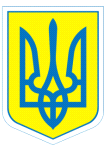                                                      НАКАЗ16.12.2019				 м.Харків				   № 197Про відвідування3-ї пожежно-рятувальної частини          На виконання  програми «Нова українська школа» у поступі до цінностей»,  з метою формування в учнів навичок пожежної безпеки та  відповідно до Положення про організацію роботи з охорони праці  та безпеки життєдіяльності учасників освітнього процесу в установах і закладах освіти, затвердженого наказом  Міністерства освіти і науки України від 26.12.2017 № 1669, зареєстрованим у Міністерстві юстиції України 23.01.2018 за № 100/31552НАКАЗУЮ: 1. Направити  16.12.2019  о 14.00  до 3-ї пожежно-рятувальної частини (м.Харків, вул. Полтавський шлях, буд.50)  для  проведення екскурсії у ході Тижня пожежної безпеки учнів: 5-Б – 7 учнів, 7-А клас - 9 учнів,  8-А – 10 учнів, 9-А клас – 6 учнів,  9-Б клас – 6 учнів, 10-А клас – 5 учнів.2. Призначити відповідальними за життя та здоров’я дітей Єфименко В.В., класного керівника 7-А класу, Нестеренко В.М., вихователя 8-А класу, Клименко Н.М., вихователя 9-А класу, Шпіть В.О., класного керівника 9-Б класу, Гончаренко Л.І., вихователя 10-А класу, Степаненко І.В., класного керівника 5-Б класу.3. Єфименко В.В., Нестеренко В.М., Клименко Н.М., Шпіть В.О., Гончаренко Л.І., Степаненко І.В. провести з учнями  інструктаж з правил безпеки життєдіяльності (інструкція з безпеки життєдіяльності під час перебування у громадських місцях, проведення масових заходів на базі інших закладів освіти та установ      № 64-БЖ; під час групових поїздок, пішохідних екскурсій, пішохідного та дорожньо-транспортного руху № 66-БЖ,  запобігання дорожньо-транспортних пригод  № 27-БЖ) та зробити відповідні записи в Журналі інструктажів. 4. Контроль за виконанням  даного наказу покласти на заступника директора з виховної роботи Коваленко Г.І.Заступник директора з навчально-виховної роботи      Тетяна ДАНИЛЬЧЕНКОГанна Коваленко, 3-70-30-63	З наказом ознайомлені:	 	     Л.І.Гончаренко                                                        В.В.Єфименко                                                        Н.М.Клименко                                                        Г.І.Коваленко                                                        В.М.Нестеренко                                                        І.В.Степаненко                                                        В.О.Шпіть